CHAPTER 381THE INSURANCE PREMIUM FINANCE COMPANY ACT(REPEALED)§4051.  Short title(REPEALED)SECTION HISTORYPL 1975, c. 429, §1 (NEW). PL 1985, c. 763, §A14 (RP). §4052.  Definitions(REPEALED)SECTION HISTORYPL 1975, c. 429, §1 (NEW). PL 1981, c. 501, §24 (AMD). PL 1983, c. 644 (AMD). PL 1983, c. 816, §A2 (AMD). PL 1985, c. 763, §A14 (RP). §4053.  Assignments(REPEALED)SECTION HISTORYPL 1975, c. 429, §1 (NEW). PL 1985, c. 763, §A14 (RP). §4054.  Licenses(REPEALED)SECTION HISTORYPL 1975, c. 429, §1 (NEW). PL 1985, c. 763, §A14 (RP). §4055.  Application for license(REPEALED)SECTION HISTORYPL 1975, c. 429, §1 (NEW). PL 1975, c. 767, §6 (AMD). PL 1985, c. 763, §A14 (RP). §4056.  Action by superintendent on license application(REPEALED)SECTION HISTORYPL 1975, c. 429, §1 (NEW). PL 1985, c. 763, §A14 (RP). §4057.  Revocation, suspension or refusal to renew license(REPEALED)SECTION HISTORYPL 1975, c. 429, §1 (NEW). PL 1985, c. 763, §A14 (RP). §4058.  Investigation of licensees(REPEALED)SECTION HISTORYPL 1975, c. 429, §1 (NEW). PL 1985, c. 763, §A14 (RP). §4059.  Superintendent's power of subpoena; contempt(REPEALED)SECTION HISTORYPL 1975, c. 429, §1 (NEW). PL 1985, c. 763, §A14 (RP). §4060.  Records of transactions(REPEALED)SECTION HISTORYPL 1975, c. 429, §1 (NEW). PL 1985, c. 763, §A14 (RP). §4061.  Rules and regulations(REPEALED)SECTION HISTORYPL 1975, c. 429, §1 (NEW). PL 1985, c. 763, §A14 (RP). §4062.  Violations and penalties(REPEALED)SECTION HISTORYPL 1975, c. 429, §1 (NEW). PL 1985, c. 763, §A14 (RP). §4063.  Statement of account(REPEALED)SECTION HISTORYPL 1975, c. 429, §1 (NEW). PL 1985, c. 763, §A14 (RP). §4064.  Form and content of insurance premium finance agreement(REPEALED)SECTION HISTORYPL 1975, c. 429, §1 (NEW). PL 1981, c. 470, §§A14-A16 (AMD). PL 1983, c. 816, §A3 (AMD). PL 1985, c. 763, §A14 (RP). §4065.  Applicability of Truth-in-Lending Act and the Maine Consumer(REPEALED)SECTION HISTORYPL 1975, c. 429, §1 (NEW). PL 1977, c. 564, §43 (AMD). PL 1985, c. 763, §A14 (RP). §4066.  Finance charge(REPEALED)SECTION HISTORYPL 1975, c. 429, §1 (NEW). PL 1983, c. 816, §A4 (AMD). PL 1985, c. 763, §A14 (RP). §4067.  Unauthorized charges(REPEALED)SECTION HISTORYPL 1975, c. 429, §1 (NEW). PL 1985, c. 763, §A14 (RP). §4068.  Exclusions(REPEALED)SECTION HISTORYPL 1975, c. 429, §1 (NEW). PL 1985, c. 763, §A14 (RP). §4069.  Fees(REPEALED)SECTION HISTORYPL 1975, c. 429, §1 (NEW). PL 1981, c. 501, §25 (AMD). PL 1985, c. 763, §A14 (RP). The State of Maine claims a copyright in its codified statutes. If you intend to republish this material, we require that you include the following disclaimer in your publication:All copyrights and other rights to statutory text are reserved by the State of Maine. The text included in this publication reflects changes made through the First Regular and First Special Session of the 131st Maine Legislature and is current through November 1. 2023
                    . The text is subject to change without notice. It is a version that has not been officially certified by the Secretary of State. Refer to the Maine Revised Statutes Annotated and supplements for certified text.
                The Office of the Revisor of Statutes also requests that you send us one copy of any statutory publication you may produce. Our goal is not to restrict publishing activity, but to keep track of who is publishing what, to identify any needless duplication and to preserve the State's copyright rights.PLEASE NOTE: The Revisor's Office cannot perform research for or provide legal advice or interpretation of Maine law to the public. If you need legal assistance, please contact a qualified attorney.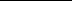 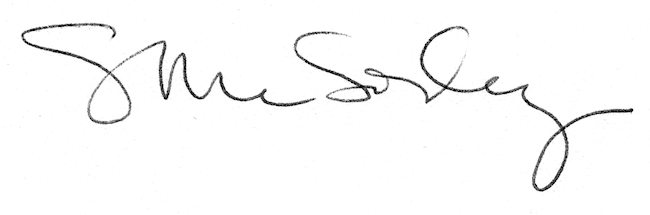 